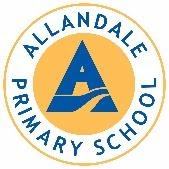 TREATY OF WAITANGI POLICYPurpose:To ensure that principles of partnership, protection and participation express the commitment of Allandale School to the Treaty of Waitangi.Guidelines:Allandale School through the Board of Trustees (the Board), will provide opportunities for whānau to partner and contribute in decisions made by the Board where appropriate to the principles of the Treaty of Waitangi.Curriculum planning will ensure Maori perspectives are embodied in the content of learning programmes.Teaching strategies will utilise Maori examples.Opportunities will be provided for students and staff to learn Tikanga Maori and Te Reo MaoriMaori values and customs will, as far as practicable, be incorporated into school life.The school will actively seek to implement the Maori dimension through the school leadership.The school will endeavour to assemble a Kapa Haka group on an annual basis.Cross references:Maori achievement procedures............................Chairperson, Board of Trustees